В соответствии со ст. 11 Земельного Кодекса Российской Федерации, материалами землеустройства земельного участка, администрация Ибресинского района п о с т а н о в л я е т:1. Утвердить схему образования земельного участка на кадастровом квартале территории, кадастровые работы выполнены в связи с: образованием земельных участков из земель или земельных участков, находящихся в государственной или муниципальной собственности, кадастровый квартал 21:10:071302. Проектная площадь: 1 140 кв.м. Категория земель: земли населенных пунктов. Разрешенное использование: для ведения личного подсобного хозяйства (код по классификатору 2.2). Территориальная зона в соответствии с ПЗЗ: Ж-1 (зона застройки индивидуальными жилыми домами). Местоположение земельного участка: Чувашская Республика, Ибресинский район, Новочурашевское сельское поселение, д. Сирикли, ул. Садовая.Заместитель главы администрациирайона – начальник отдела сельского хозяйства                                                                          В.Ф.ГавриловЕ.Н.Степанова8 (83538) 22571ЧĂВАШ РЕСПУБЛИКИ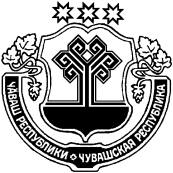 ЧУВАШСКАЯ РЕСПУБЛИКАЙĚПРЕÇ РАЙОНĚН АДМИНИТРАЦИЙЕЙЫШĂНУ         03.08.2018           412 №   Йěпреç поселокěАДМИНИТРАЦИЯИБРЕИНКОГО РАЙОНА ПОСТАНОВЛЕНИЕ   03.08.2018   № 412поселок ИбресиОб утверждении схемы  расположения земельного участка на территории Новочурашевского сельского поселения Ибресинского района 